InhoudsopgaveVoorwoord   November 2023Geachte ouders/verzorgers en leerlingen,De aankomende periode staat voor jullie in het teken van het profielkeuzeproces. Dit proces start in oktober tijdens de mentorlessen. Tijdens deze lessen wordt er gewerkt aan opdrachten met behulp van onze digitale methode (Qompas), voeren jullie individuele gesprekken met jullie mentor en doen jullie activerende werkvormen. Op 10 november organiseren we voor alle leerlingen van klas 3 profielkeuze ‘Kick-off’.  Verder nemen jullie deel aan de voorstelling ‘Later begint nu’ (17 januari), de LOB-dag met minilesjes van vakken uit de bovenbouw (8 februari) en ‘Speeddaten met professionals’ in Duiven (29 februari). Nadere informatie over deze activiteiten volgt te zijner tijd. Tot slot wordt er tijdens de driehoeksgesprekken natuurlijk ook uitvoerig ingegaan op het profielkeuzeproces.De voorlopige profielkeuze moet uiteindelijk uiterlijk 1 maart worden gemaakt. Dit gebeurt digitaal via ons roosterprogramma Zermelo. De definitieve keuze dient uiterlijk 5 april te worden doorgegeven. Ook deze keuze loopt via Zermelo. Na 5 april is de profielkeuze definitief. Er kunnen dan door de leerling geen wijzigingen meer worden doorgevoerd of aangevraagd. Alleen wanneer bij de profielkeuze- of overgangsvergadering door docenten wordt besloten dat het profiel waarschijnlijk niet kansrijk is, moet er nog een wijziging plaatsvinden. In deze profielwijzer zijn een aantal belangrijke zaken opgenomen die relevant zijn voor het profielkeuzeproces:een algemene beschrijving van het bovenbouwprogramma;een overzicht van de vakkenpakketten behorende bij de profielen;Q-Highschool;de overgangsnormen, profielkeuzecriteria en extra wensen profielkeuze;een overzicht van de vooropleidingseisen studies HBO en WO.Tijdens de voorlichtingsavond (22 november) nemen we alles nog eens goed met jullie en jullie ouders/verzorgers door en is er volop ruimte voor het stellen van vragen. Veel succes bij het maken van een profielkeuze!Mevr. L. Den Boogert & Mevr. L. FrentzDecanen Lorentz Lyceumdecaan@lorentzlyceum.nl Het bovenbouwprogrammaVoor elke leerling in de bovenbouw bestaat het programma uit de volgende drie onderdelen:Het gemeenschappelijke deelHet profielkeuzedeelHet vrije deelHet gemeenschappelijke deel bestaat uit een aantal, voor elke leerling, verplichte vakken (zie de lijsten op de volgende bladzijden).Het profielkeuzedeel bestaat uit een aantal bij elkaar horende vakken (deels verplicht, deels vrij te kiezen). De leerling heeft daarbij de keuze uit vier hoofdprofielen, waaruit er één gekozen dient te worden. Deze mogelijkheden zijn:  Cultuur en Maatschappij		(CM)Economie en Maatschappij	(EM)Natuur en Gezondheid		(NG)Natuur en Techniek			(NT)In het vrije deel dient de leerling het programma aan te vullen met één vrij te kiezen vak dat door de school wordt aangeboden.Voor (t)vwo/gymnasium bedraagt de totale studielast 4800 klokuren, hetgeen neerkomt op 1600 klokuren per jaar oftewel 40 weken van 40 klokuren.Profielen in het kortCultuur en Maatschappij (CM):Kies je voor Cultuur & Maatschappij, dan kies je voor een vakkenpakket waarmee je dieper ingaat op de verschillende manieren waarop mensen met elkaar communiceren. Je leert ook hoe je zelf het beste een boodschap kan overbrengen. Cultuur & Maatschappij is een zogenaamd alfa-profiel. Dat betekent dat je vooral vakken volgt die zich bezighouden met menselijke cultuur. Daarbij kan je bijvoorbeeld denken aan verschillende talen, maar ook aan kunstvakken. Om deze cultuur beter te leren begrijpen, volg je ook vakken waarin je dieper ingaat op de maatschappij. Voorbeelden hiervan zijn de vakken Geschiedenis, Aardrijkskunde en Maatschappijwetenschappen.Belangrijkste vakkenModerne vreemde taal of filosofieMaatschappijwetenschappen of aardrijkskundeGeschiedenisIs Cultuur & Maatschappij iets voor jou?Met dit profiel kun je vooral veel verschillende richtingen uit. Je bent bijvoorbeeld geboeid door menselijk gedrag van volwassenen of kinderen; je helpt graag mensen; je wilt graag leraar worden. Of je bent geïnteresseerd in talen, rechten, politiek, filosofie of geschiedenis? Misschien doe je graag iets met sport, social media, beeldende vorming, toneel, film of muziek?Economie en Maatschappij (EM):Kies je voor Economie & Maatschappij, dan kies je voor een vakkenpakket waarmee je dieper ingaat op de manier waarop mensen met elkaar omgaan. Je bestudeert verschillende aspecten van de maatschappij en leert daarbij onder meer hoe de economie werkt. Economie & Maatschappij is een zogenaamd gamma-profiel. Dat betekent dat je vooral vakken volgt die zich bezighouden met menselijke gedrag. Daarbij kan je bijvoorbeeld denken aan Economie, Aardrijkskunde en Geschiedenis. Belangrijkste vakken(Bedrijfs)EconomieGeschiedenisAardrijkskundeMaatschappijwetenschappenIs Economie & Maatschappij iets voor jou?Bij het profiel Economie & Maatschappij heb je interesse in de economie, commercie, bedrijven, handel, management, logistiek, vastgoed, makelaardij, talen, communicatie, marketing, rechten, politicologie, veiligheid en toerisme. Het kan nuttig zijn als je ondernemend bent of houdt van organiseren. Natuur en gezondheid (NG):Kies je voor Natuur & Gezondheid, dan kies je voor een vakkenpakket waarmee je dieper ingaat op de wereld van planten, cellen en moleculen. Je verdiept je in de werking van de natuur, waarbij je extra aandacht hebt voor alles wat leeft. Natuur & Gezondheid is een zogenaamd bèta-profiel. Dat betekent dat je vooral vakken volgt die zich bezighouden met de werking van de wereld om ons heen. Deze vakken bereiden je voor op een studie in de natuurwetenschappen.Belangrijkste vakkenBiologieScheikundeWiskundeIs Natuur & Gezondheid iets voor jou?Met dit profiel heb je belangstelling voor gezondheidszorg, mensen, dieren en planten. Je bent geïnteresseerd in de voedselvoorziening. Ook ben je nieuwsgierig naar – en goed in de exacte vakken. Je wilt zelf graag weten hoe dingen precies zitten, hoe ze ontstaan en hoe ze werken. Natuur en techniek (NT):Kies je voor Natuur & Techniek, dan kies je voor een vakkenpakket waarmee je dieper ingaat op de wereld van moleculen, atomen en natuurwetten. Je verdiept je in de werking van de natuur, waarbij je extra aandacht hebt voor alles wat niet met het blote oog zichtbaar is. Natuur & Techniek is een zogenaamd bèta-profiel. Dat betekent dat je vooral vakken volgt die zich bezighouden met de werking van de wereld om ons heen. Deze vakken bereiden je voor op een studie in de natuurwetenschappen.Belangrijkste vakkenWiskundeNatuurkundeScheikundeIs Natuur & Techniek iets voor jou?Je bent nieuwsgierig, goed in exacte vakken, hebt een onderzoekende houding. Je wilt graag weten hoe iets precies in elkaar zit. Je houdt van rekenen, analyseren, computers, technisch tekenen, testen en ontwerpen. Je bent inventief en hebt ruimtelijk inzicht.Vakkenpakketten (t)vwo/(t)gymnasium (onder voorbehoud)BegrippenlijstAfkortingen vakken:Ne	= NederlandsEn	= Engels Fa	= FransSp	= SpaansCh	= ChineesLa 	= Latijnse taal en cultuur Gr	= Griekse taal en cultuur Mvt 	= Moderne vreemde taal (Fa, Sp of Ch)  Kt	= Klassieke taal (La of Gr)Ma	= MaatschappijleerMaw   = MaatschappijwetenschappenCkv	= Culturele Kunstzinnige VormingBo	= BewegingsonderwijsEc	= EconomieGs	= GeschiedenisAk	= AardrijkskundeWi	= Wiskunde (A, B, C of D)Bi	= BiologieSk	= ScheikundeNa	= NatuurkundeNLT	= Natuur Leven en TechnologieFi	= FilosofieIn 	= InformaticaBe 	= BedrijfseconomieQ-highschoolDe Q-highschool maakt en organiseert innovatief onderwijs waaraan alle leerlingen van de veertien Quadraam-scholen kunnen deelnemen. Er zijn vier leidende principes die richting geven aan het onderwijsaanbod en de werkwijze binnen de Q-highschool. Deze kenmerken zijn hieronder beschreven en geven aan waar de Q-highschool voor staat. Open leersysteem
Met een netwerk van leerlingen, hun ouders en medewerkers wordt de buitenwereld toegankelijk gemaakt, waardoor expertise en leermogelijkheden haast oneindig voorradig zijn. Leren is groeien
Experimenteren, fouten maken, opnieuw beginnen, of het gewoon anders doen, mag ook binnen de Q-highschool. De leerervaring weegt zwaarder dan het eindresultaat. Regie bij de leerling
Wij geloven erin dat leerlingen zelf verantwoordelijkheid kunnen nemen voor (delen van hun eigen leerproces. Q-highschool biedt daarvoor de ruimte en de mogelijkheden. Leren omdat het ertoe doet
Om te leren heb je hoofd, hart en handen nodig. Leren is ervaren, denken, doen en zijn. In de Q-highschool nemen leerlingen deel aan leeractiviteiten die ertoe doen. Parcoursen binnen de Q-highschoolEen parcours leg je als leerling af, als je graag een (examen)vak wilt volgen, dat op je eigen school niet wordt aangeboden. De Q-highschool biedt examenvakken aan die op sommige scholen van Quadraam niet aangeboden kunnen worden, vanwege het kleine aantal leerlingen dat er op school voor kiest.Dit betekent dat je tóch een examenvak kunt kiezen, dat bij je profielkeuze of bij je persoonlijke interesse past. Je volgt dit vak samen met leerlingen van andere scholen van Quadraam. Op dit moment biedt de Q-highschool al de vakken informatica, filosofie, wiskunde C, wiskunde D, Spaans, Italiaans, maatschappijwetenschappen en bedrijfseconomie aan. De examenvakken zijn modulair opgebouwd. Dat betekent dat je als leerling losse modules volgt, die samen één examenprogramma vormen. Iedere module bestrijkt 8 weken. In de 9de week sluit je de module af met een eindproduct (een opdracht of een toets).Je kunt variëren in volgorde en in tempo én je kunt het examenprogramma (als je alle modules gevolgd hebt) eerder afronden dan in het eindexamenjaar. Jij bepaalt je eigen parcours! Op het moment dat jij besluit niet het gehele examenprogramma te volgen, behaal je toch certificaten die bewijzen dat jij kennis en vaardigheden op het betreffende vakgebied hebt opgedaan. Die kunnen in de toekomst goed van pas komen.Q-highschool in de praktijkBinnen de Q-highschool bestaat het schooljaar uit vier periodes van acht weken. Het schooljaar kent vier momenten waarop leerlingen een nieuwe module of nieuw avontuur kunnen starten. Acht weken lang verdiepen deze leerlingen van verschillende Quadraam-scholen zich in een onderwerp en in de week daaropvolgend leveren de leerlingen een eindproduct in of maken zij een toets.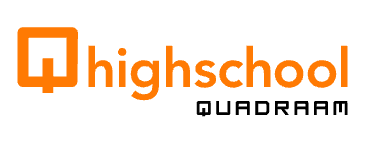 Meer informatie? Ga dan naar q-highschool.nl Overgangsnormen en profielkeuzecriteriaInleiding op overgangsnormenEr wordt gewerkt met een jaargemiddelde per vak, dat wil zeggen: per periode wordt het cijfer bepaald door het gewogen gemiddelde van alle behaalde cijfers in het betreffende leerjaar tot dan toe; In magister staat het gemiddelde eindcijfer op twee decimalen nauwkeurig;Afronding op hele rapportcijfers gebeurt conform het eindexamenreglement (bijvoorbeeld: 5.49 is 5); De secties bepalen de weging van verschillende soorten werk; Een leerling mag maximaal 3 tekorten hebben die allen gecompenseerd moeten worden. Voor bevordering mag er geen 3 of lager staan op het rapport; Voor alle leerlingen geldt dat het niet mogelijk is een tweede keer in dezelfde klas te doubleren of in opeenvolgende klassen te doubleren behalve in een eindexamenklas; Tijdens de overgangsvergadering wordt de schaduwrapportage (inzet en gedrag) in de bespreking meegenomen en kan een doorslaggevende rol spelen in de beslissing; Voor tto-leerlingen geldt dat voldoen aan de tto-criteria (international mindedness en deelname aan tto-activiteiten) wordt meegenomen in de bespreking bij de overgang naar het volgende tto-jaar (zie aanvullende voorwaarden tto); Zittenblijven is geen recht, de school mag hierover beslissen;In zeer uitzonderlijke gevallen behoudt de schoolleiding zich het recht voor om halverwege het jaar, op voordracht van de coördinator en de docentenvergadering, een bindend advies te geven. Het jaar erop zal de betreffende leerling dan in een lager niveau instromen; De coördinator kan namens de vergadering een leerling vanwege bijzondere omstandigheden (bijvoorbeeld langdurige ziekte of tussentijdse instroom) aan de directie voordragen voor plaatsing in het volgende leerjaar.Overgangsnormen van leerjaar vwo 3 naar vwo 4 Overgang als aan alle onderstaande voorwaarde wordt voldaan: Hoogstens één van de kernvakken Nederlands, Engels en Wiskunde mag afgerond een 5 staan;Er staan niet meer dan 3 tekortpunten op de lijst en de tekortpunten worden gecompenseerd. Eén vak kan maximaal 1 tekortpunt compenseren (bijvoorbeeld een 8 voor Engels is 1 compensatie). Overgangsnormen van leerjaar tvwo 3 naar tvwo 4 Zie overgangsnormen vwo 3 naar vwo 4; Engels is onafgerond een 6,0 of hoger.ProfielkeuzecriteriaCijferbeeld van de leerling in het algemeen (specifieke aandacht voor de kernvakken). Hierbij geldt dat de mogelijkheid tot toelating tot een Bètaprofiel breed wordt bekeken. Keuze voor wel of niet natuurkunde – keuze wiskunde A of wiskunde B kunnen als losse onderdelen worden besproken. Leerling kan daardoor soms geen NT doen, maar heeft wel mogelijkheden op NG.
Ontwikkelperspectief: welke ontwikkeling heeft de leerling in het schooljaar doorgemaakt – is er sprake van ontwikkeling/vooruitgang?·       Ontwikkeling kan op basis van cijfers zijn – leerling behaalt gedurende het jaar betere cijfers. Er kan ook sprake zijn van meer inzicht in de haalbaarheid van onderdelen wiskunde A of B (per onderdeel het cijferbeeld meenemen).·       Ontwikkeling kan ook op basis van vaardigheden zijn – leerling laat zien in lessen en/of toets/PO dat er vooruitgang zit in abstract/wiskundig denken. Leerling laat vooruitgang zien in leeraanpak.
Totaalbeeld van de leerling (wat observeren we in de lessen aan leerlinggedrag): doorzettingsvermogen, zelfsturing, vragen stellen en ten slotte motivatie voor de vakken natuurkunde, scheikunde, biologie en wiskunde. Hoewel motivatie geen meetbaar gegeven is kan het zich vertalen in leerlinggedrag in de lessen.Aanvullende eisen tto 1. Omdat Bilingual Attitude een belangrijk onderdeel vormt van de taalverwerving van de leerlingen is en een goede Bilingual Attitude daarmee een voorwaarde voor een vervolg op de tweetalige afdeling. Een leerling die 1 of meer 1 B(eginning) op zijn of haar rapport heeft wordt automatisch besproken tijdens de overgangsvergadering, waarbij de vraag of hij/zij de tweetalige opleiding mag voortzetten, ter bindende beslissing van de vergadering wordt voorgelegd. 2. Omdat internationalisering een verplichtend karakter heeft voor een goede afsluiting van het TTO-programma, is deelname aan een werkweek, activiteiten en de daarbij horende opdrachten eveneens verplicht. Bij het ongeoorloofd missen van deze activiteiten (ter beoordeling van de leerjaar- of zorg coördinator; in overleg met de tto coördinator) wordt een leerling het vervolg op de tweetalige afdeling niet toegestaan. Deze activiteiten zijn: Extra wensen profielkeuzeHeb je de afgelopen jaren met gemak doorlopen en heb je zin in een extra uitdaging? Dan is een extra vak wellicht iets voor jou. Weten of je hiervoor in aanmerking komt? Kijk dan even naar onderstaande richtlijnen.
Aanvraagformulier extra wensen profielkeuze schooljaar 2023-2024 
(inleveren bij mentor of decanen) Naam: _____________________________________________________________ Klas: ______________________________________________________________ Niveau: 4 havo / 4 t-havo / 4 vwo / 4 t-vwo (omcirkel wat van toepassing is) Gekozen vakkenpakket (profiel + keuzeopties): _____________________________ Gewenst extra vak*: __________________________________________________Gewenst vak i.p.v. taal: ______________ (alleen leerlingen met dyslexieverklaring!) Opmerking/aanvullende wens: 
______________________________________________________________________________________________________________________________________ Akkoordverklaring ouder(s)/verzorger(s) en leerling:  ___________________________		         _________________________(Ouder(s)/verzorger(s) 					(Leerling)Richtlijnen m.b.t. het kiezen van een extra vak Indien een leerling in aanvulling op de genoemde vakkenpakketten een extra vak wil kiezen, gelden daarvoor de volgende regels: Voor een leerling uit 3(T)Havo, 3(T)Vwo en 3 Opus is een extra vak alleen toegestaan indien de leerling, bij het overgangsrapport van klas 3 naar klas 4, een gemiddelde van een 7,0 heeft voor de vakken in het gekozen pakket.  Bij het maken van het rooster wordt in eerste instantie alleen rekening gehouden met de vakken uit het gekozen pakket. Zodra het rooster gereed is, wordt bekeken of het extra vak daarin zonder problemen kan worden opgenomen. Indien dat niet het geval is, beslist de schoolleiding over het al dan niet toestaan van het extra vak. In 5 (T)Havo en 5 en 6 (T)Vwo wordt op dezelfde wijze gehandeld als bij punt 2. Het kan dus voorkomen dat een extra vak niet in alle jaren kan worden ingeroosterd! 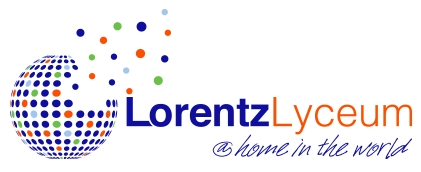 CMEMNGNT                     |                       |                      |                       |Verplichte vakken:ne, en, mvt*/ kt**, ma, ckv en bo                     |                       |                      |                       |Profiel:Profiel:Profiel:Profiel:gsecwiA/wiBwiBwiA/wiC***gsbinawiA/wiBsksk                     |                       |                      |                       |Profielkeuze:Profielkeuze:Profielkeuze:Profielkeuze:1) mvt*/fi***ak/mvt*/be***/maw***ak/nlt/nabi/nlt/in***/wiD***2) ak/ec/maw***                     |                       |                      |                       |Vrije keuze:Vrije keuze:Vrije keuze:Vrije keuze:bi/mvt*/ak/ec/vak Q-Highschool***bi/mvt*/ak/vak Q-Highschool***mvt*/ec/ak/na/nlt/vak Q-Highschool***bi/ak/nlt/ec/mvt*/vak Q-Highschool**** Mvt: keuze uit Frans (fa), Spaans (sp) of Chinees (ch). Mits de taal al gevolgd is in de 3e klas.* Mvt: keuze uit Frans (fa), Spaans (sp) of Chinees (ch). Mits de taal al gevolgd is in de 3e klas.** Kt: keuze uit Grieks (gr) of Latijn (la). Mits de taal reeds gevolgd is vanaf de 1e klas. ** Kt: keuze uit Grieks (gr) of Latijn (la). Mits de taal reeds gevolgd is vanaf de 1e klas. *** Q-Highschool: filosofie (fi), informatica (in), bedrijfseconomie (be), maatschappijwetenschappen (maw), wiskunde (wiC) en wiskunde D (wiD)*** Q-Highschool: filosofie (fi), informatica (in), bedrijfseconomie (be), maatschappijwetenschappen (maw), wiskunde (wiC) en wiskunde D (wiD)*** Q-Highschool: filosofie (fi), informatica (in), bedrijfseconomie (be), maatschappijwetenschappen (maw), wiskunde (wiC) en wiskunde D (wiD)*** Q-Highschool: filosofie (fi), informatica (in), bedrijfseconomie (be), maatschappijwetenschappen (maw), wiskunde (wiC) en wiskunde D (wiD)Wiskunde D kan alleen in combinatie met wiskunde B gekozen worden.Wiskunde D kan alleen in combinatie met wiskunde B gekozen worden.De leerling mag maximaal 1 Q-Highschool vak kiezen.Het kan zijn dat een Q-highschool vak een conflict veroorzaakt met een ander vak in het schoolrooster. Het kan zijn dat een Q-highschool vak een conflict veroorzaakt met een ander vak in het schoolrooster. 